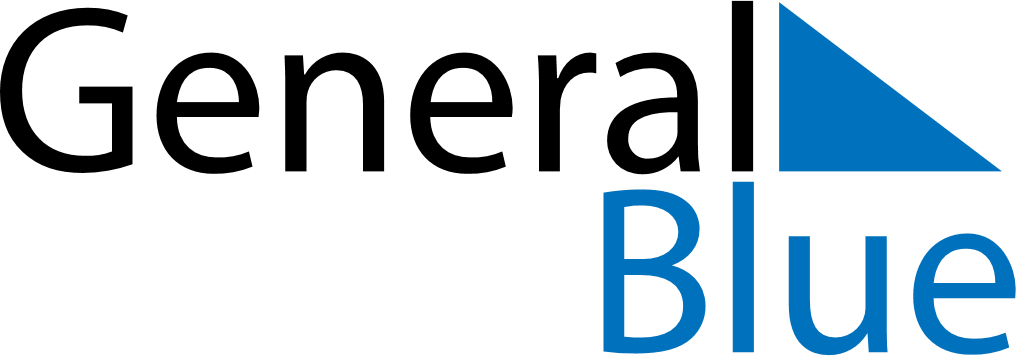 Weekly CalendarMarch 31, 2025 - April 6, 2025Weekly CalendarMarch 31, 2025 - April 6, 2025MondayMar 31MondayMar 31TuesdayApr 01WednesdayApr 02WednesdayApr 02ThursdayApr 03FridayApr 04FridayApr 04SaturdayApr 05SundayApr 06SundayApr 06My Notes